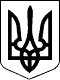 133 СЕСІЯ ЩАСЛИВЦЕВСЬКОЇ СІЛЬСЬКОЇ РАДИ7 СКЛИКАННЯРІШЕННЯ19.11.2020 р.                                        № 2752с. ЩасливцевеПро затвердження проекту землеустрою та передачу в оренду земельної ділянки в с. ЩасливцевеРозглянувши клопотання ПРИВАТНОГО ПІДПРИЄМСТВА "АЗОВ КУРОРТ" (ідентифікаційний код юридичної особи – ***) про затвердження проекту землеустрою щодо відведення земельної ділянки та передачу її в оренду, та надані документи, враховуючи позитивний висновок Державної експертизи землевпорядної документації наданий Державною службою України з питань геодезії, картографії та кадастру за №*** від 16.08.2019 р. (з відміткою про врахування зауважень) та той факт що на земельній ділянці знаходиться об’єкт нерухомого майна – нежитлові будівлі, що належать підприємству відповідно до Свідоцтва про право власності на нерухоме майно (бланк *** №***) виданого Щасливцевською сільською радою 07.12.2011 р. та Витягу про державну реєстрацію прав №*** виданого Генічеським державним бюро технічної інвентаризації 07.12.2011 р., керуючись ст.ст. 12, 120, 122, 123, 124, 134 Земельного кодексу України, ст. 26 Закону України "Про місцеве самоврядування в Україні", сесія Щасливцевської сільської ради ВИРІШИЛА:1. Затвердити проект землеустрою щодо відведення земельної ділянки в оренду строком на 10 років, площею 2,0010 га. з кадастровим номером 6522186500:04:001:24***, цільове призначення - для будівництва та обслуговування об’єктів рекреаційного призначення (КВЦПЗ – 07.01), розташованої по вул. Набережна, *** в с. Щасливцеве Генічеського району Херсонської області, із земель рекреаційного призначення Щасливцевської сільської ради.2. Для будівництва та обслуговування об’єктів рекреаційного призначення (обслуговування існуючих нежитлових будівель) передати ПРИВАТНОМУ ПІДПРИЄМСТВУ "АЗОВ КУРОРТ" (ідентифікаційний код юридичної особи – *** в оренду строком на 10 (десять) років земельну ділянку значену у пункті 1 цього рішення.3. Відмовити ПРИВАТНОМУ ПІДПРИЄМСТВУ "АЗОВ КУРОРТ" (ідентифікаційний код юридичної особи – ***) у встановлені орендної плати у розмирі 3% (трьох відсотків) від нормативної грошової оцінки земельної ділянки зазначеної у пункті 1 цього рішення на рік, в зв’язку з тим що такий розмір орендної плати не відповідає інтересам Щасливцевської сільської ради.4. Встановити ПРИВАТНОМУ ПІДПРИЄМСТВУ "АЗОВ КУРОРТ" (ідентифікаційний код юридичної особи – ***) орендну плату за користування (оренду) земельною ділянкою зазначеною у пункті 1 цього рішення у розмірі 6% (шістьох відсотків) від її нормативної грошової оцінки на рік.5. Доручити сільському голові Щасливцевської сільської ради (Плохушко В.О.) та/або особі керівнику органу місцевого самоврядування що буде правонаступником прав та обов’язків Щасливцевської сільської ради відповідно до закону на виконання цього рішення укласти відповідний договір оренди землі за формою визначеною Постановою Кабінету Міністрів України №220 від 03.03.2014 р. "Про затвердження Типового договору оренди землі" (з відповідними змінами).6. Контроль за виконанням цього рішення покласти на Постійну комісію Щасливцевської сільської ради з питань регулювання земельних відносин та охорони навколишнього середовища.Сільський голова                                                      В. ПЛОХУШКО